ESCOPO DE TRABALHO SIMPLES     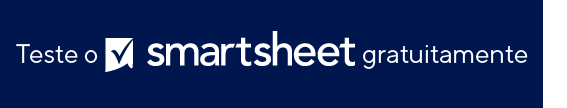 MODELO COM DADOS DE EXEMPLOAPROVAÇÃO E COMENTÁRIOSCOMENTÁRIOSMODELO DE ESCOPO DE TRABALHO SIMPLES APROVAÇÃO E COMENTÁRIOSCOMENTÁRIOSNOME DO PROJETOInstalações de estações de recarga de veículos elétricosNOME DA EMPRESAPositive ChargeCONTATOWendy WilliamsTELEFONE765-876-9876E-MAILWendy.Williams@postivecharge.comENDEREÇO DA EMPRESA PARA CORRESPONDÊNCIA9016 NE 186th, Boswell, WA 98011LOCAL DO PROJETO(vários) EUA, México, CanadáAUTORJane MatthewsDATAXX/XX/XXESCOPO DE TRABALHOO que o projeto envolve? Quais são os métodos de entrega?Instalação de 1.125 estações de recarga de EV em 116 locais nos EUA, México e Canadá para acomodar as necessidades de recarga de EV em shoppings e postos de serviços. Os detalhes completos do escopo deste trabalho estão incluídos nos documentos anexados, mas, de modo geral, este projeto envolverá e inclurá o seguinte em 17 locais exclusivos de 3 países diferentes: Análise do local; Planejamento de infraestrutura; Avaliação de serviços básicos; Integração; Preparação final; e Instalação.PRODUTO DO PROJETOAnote os produtos/serviços tangíveis resultantes deste projeto.Instalações de 1.125 estações de recarga de EV totalmente operacionais e licenciadas em 116 locais nos EUA, México e Canadá, sendo 1.000 estações de recarga de EV no sul da Califórnia, 100 no Canadá e 25 no México (ver especificação de localizações geográficas em anexo).EXCLUSÕESA Positive Charge não é responsável pelas obras preparatórias de locais de terceiros/clientes (por exemplo, permissões para escavação, logística de disponibilidade de eletricidade da região da cidade, etc.).No entanto, os gerentes de projeto da Positive Charge podem fornecer aos clientes uma lista de verificação para garantir que seus locais estejam adequadamente preparados para a instalação de nossas estações de recarga de EV.MARCOSMARCOSMARCOSMARCOSDATA DE ENTREGATAREFAPRODUTOS NECESSÁRIOSSERVIÇOS NECESSÁRIOS XX/XX/XXFormar equipe de projeto/Análise preliminar/Escopo XX/XX/XX Fase de análise XX/XX/XX Fase de controle XX/XX/XX Relatório de resumo do projeto e fechamentoPARTES INTERESSADASPARTES INTERESSADASPARTES INTERESSADASPARTES INTERESSADASNÚMERO DE IDNOME E CARGOFUNÇÃO/RESPONSABILIDADE 78979687Janine Remagio – Gerente de projeto8542342David Coen – Líder de engenharia5672334Rita Preze – CEO98712376Donald Smythe – Engenheiro de campoCUSTO ESTIMADOCUSTO ESTIMADOCUSTO ESTIMADOCUSTO ESTIMADODESPESASDESCRIÇÃODESCRIÇÃOCUSTOTRABALHO INTERNOLogística de recarga elétricaLogística de recarga elétricaUS$ 68.768TRABALHO EXTERNOEVS nível 1EVS nível 1US$ 68.768 MATERIAISCarregadores rápidos EVSCarregadores rápidos EVSUS$ 68.768SERVIÇOSFornecedor de sistema de conversão de energiaFornecedor de sistema de conversão de energiaUS$ 68.768OUTROSSoftware de terceirosSoftware de terceirosUS$ 68.768TOTALUS$ 	- TERMOS E CONDIÇÕES DE PAGAMENTO Próximos 30 dias após a conclusão do projeto. Taxa de retenção de 10%.PROPRIETÁRIO DO PROJETOSteph Arjuna ASSINATURADATAXX/XX/XXGERENTE DO PROJETORita StevensASSINATURADATAXX/XX/XXNOME DO PROJETONOME DA EMPRESACONTATOTELEFONEE-MAILENDEREÇO DA EMPRESA PARA CORRESPONDÊNCIALOCAL DO PROJETOAUTORDATAESCOPO DE TRABALHOO que o projeto envolve? Quais são os métodos de entrega?PRODUTO DO PROJETOAnote os produtos/serviços tangíveis resultantes deste projeto.EXCLUSÕESMARCOSMARCOSMARCOSMARCOSDATA DE ENTREGATAREFAPRODUTOS NECESSÁRIOSSERVIÇOS NECESSÁRIOSPARTES INTERESSADASPARTES INTERESSADASPARTES INTERESSADASPARTES INTERESSADASNÚMERO DE IDNOME E CARGOFUNÇÃO/RESPONSABILIDADECUSTO ESTIMADOCUSTO ESTIMADOCUSTO ESTIMADOCUSTO ESTIMADODESPESASDESCRIÇÃODESCRIÇÃOCUSTOTRABALHO INTERNO US$ 	- TRABALHO EXTERNO US$ 	- MATERIAIS US$ 	- SERVIÇOS US$ 	- OUTROS US$ 	- TOTAL US$ 	- TERMOS E CONDIÇÕES DE PAGAMENTOPROPRIETÁRIO DO PROJETOASSINATURADATAGERENTE DO PROJETOASSINATURADATAAVISO DE ISENÇÃO DE RESPONSABILIDADEQualquer artigo, modelo ou informação fornecidos pela Smartsheet no site são apenas para referência. Embora nos esforcemos para manter as informações atualizadas e corretas, não fornecemos garantia de qualquer natureza, seja explícita ou implícita, a respeito da integridade, precisão, confiabilidade, adequação ou disponibilidade do site ou das informações, artigos, modelos ou gráficos contidos no site. Portanto, toda confiança que você depositar nessas informações será estritamente por sua própria conta e risco.